BALANCE PROCESO DE REGULARIZACIÓN MIGRATORIOEl Presidente Sebastián Piñera realizó el jueves 3 de mayo el balance de los primeros 10 días del programa y calificó el proceso como exitoso y masivo.  Afirmó que “ahora las personas están ingresando como siempre debió haber sido, de forma legal, respetando nuestras leyes”.Se han registrado  un total de 77. 262 extranjeros para obtener la visa de trabajo o turismo. El balance indica que Haití encabezó  la lista de inscritos con 27.961, le siguen los Venezuela con 13.719 y Perú  con 11.088. A continuación se ubicaron Colombia, Bolivia y República Dominicana.Del total de inscritos: 33.868 son mujeres, 43.394 hombres y 6.548 son menores de edad."Hemos puesto énfasis en asegurarnos que las personas que vienen a Chile vengan, en primer lugar, cumpliendo nuestras leyes e ingresando diciendo la verdadera motivación de su venida a Chile y, por supuesto, protegiendo mejor nuestras fronteras, especialmente las fronteras del norte. Por esa razón, de las 66 mil personas que ingresaron en el mes de enero de este año, se ha reducido a 33 mil personas en el mes de abril.  Esta disminución corresponde a las nacionalidades de  Haití, Venezuela, Perú, Colombia, Bolivia y República Dominicana. “Hemos puesto orden en la casa, hemos evitado el maltrato y estamos protegiendo mucho mejor a nuestros ciudadanos y a quienes vienen al país”, añadió Sebastián Piñera.Consultado sobre la disminución en el ingreso de extranjeros, Norberto Girón, jefe de Misión de la Organización Nacional para las Migraciones de la ONU, dijo que esto se podría deber a que los venezolanos y haitianos -que pueden optar a una visa especial denominada de Responsabilidad Democrática- que están inscribiéndose en los consulados chilenos de sus respectivos países, para venir “han demorado más tiempo en obtener sus papeles”, y destacó que la tramitación se ha efectuado sin problemas, “porque las personas están cada vez más informadas sobre los plazos y dónde acudir”.En tanto, en la cartera de Interior no detallaron las causas del descenso de los ingresos. En el caso de Haití, sin embargo, esto se podría deber a una menor oferta de vuelos hacia Chile.TarapacáEn el caso de la región Tarapacá, al 3 de mayo se inscribieron 5.874 inmigrantes en los distintos puntos de atención de la región. SEGUNDO INFORME CENSO 2017 (migrantes)El Instituto Nacional de Estadísticas (INE) entregó el viernes 4 de mayo el segundo informe de los resultados del Censo 2017.De acuerdo a lo informado por el organismo el número de extranjeros es de 746.465 personas.El porcentaje de inmigrantes creció del 0,81% en 1992 al 4,35% hasta el año pasado, destacando que el 66,7%  dijo haber llegado entre 2010 y 2017 y de ellos 50,7% proviene principalmente de Perú (25,3%), Colombia (14,2%) y Venezuela (11,2%).La población de migrantes se concentra principalmente en el norte, siendo el 14% del total de habitantes en Tarapacá, el 11% en Antofagasta y el 8% en Arica y Parinacota. Les sigue la Región Metropolitana con el 7%.Según los datos del último censo, la población migrante es de 746.464 personas, cifra que equivale a un 4,3% de la población nacional estimada en la misma medición. Y si bien la mayor parte, un 66,7% de ellos, concentró su ingreso entre 2010 y 2017, y con mayor fuerza a partir de 2016, la cifra sigue siendo baja. “Está muy por debajo de los países desarrollados, y muy por debajo de países de América Latina, porque es un fenómeno que para nosotros es bastante reciente, tiene tres o cuatro años”, señaló el director del INE, Guillermo Pattillo.Rolando Poblete, académico del Instituto de Asuntos Públicos de la U. de Chile, sostiene que “efectivamente la migración en un corto plazo aumentó de forma significativa y progresiva, pero la cifra todavía es muy baja en comparación con los países de la OCDE, y por cierto en ningún caso se trata de una invasión u otros apelativos que suelen usarse”. Según Poblete, Chile está lejos del 10% de promedio de la OCDE, y aún más de países como Canadá o EE.UU. donde la población migrante sobrepasa el 20%. Agrega que el censo servirá también para ajustar las políticas públicas hacia toda la población. “Todo indica que la migración va a aumentar, por lo tanto hay que diseñar políticas educacionales para mejorar los niveles de aceptación a la diversidad, que son bastante reducidos”, precisó Poblete.INE TARAPACÁ  De acuerdo al segundo informe del INE Tarapacá lidera en población migrante. 14% de la población en la región es extranjera. Gabriela Alfaro, directora regional del INE, dio a conocer que de las 330.558 personas censadas el año pasado en la Primera Región, 322.238 residen en Tarapacá (el resto estaba solo en tránsito) y de estas el 14% son extranjeros.En cuanto a la procedencia, se reportó que el 44,4% de los migrantes que residen en la región son de Bolivia; mientras que el 30,6% de Perú. Los colombianos representan el 8,5%; los ecuatorianos, 3,1%; los argentinos; 2,2%, los venezolanos, 1,4% y los haitianos, 0,3%.La directora regional del INE precisó que estas cifras consideran tanto a los extranjeros que cuentan con permiso para residir en el país como aquellos que están en condición irregular.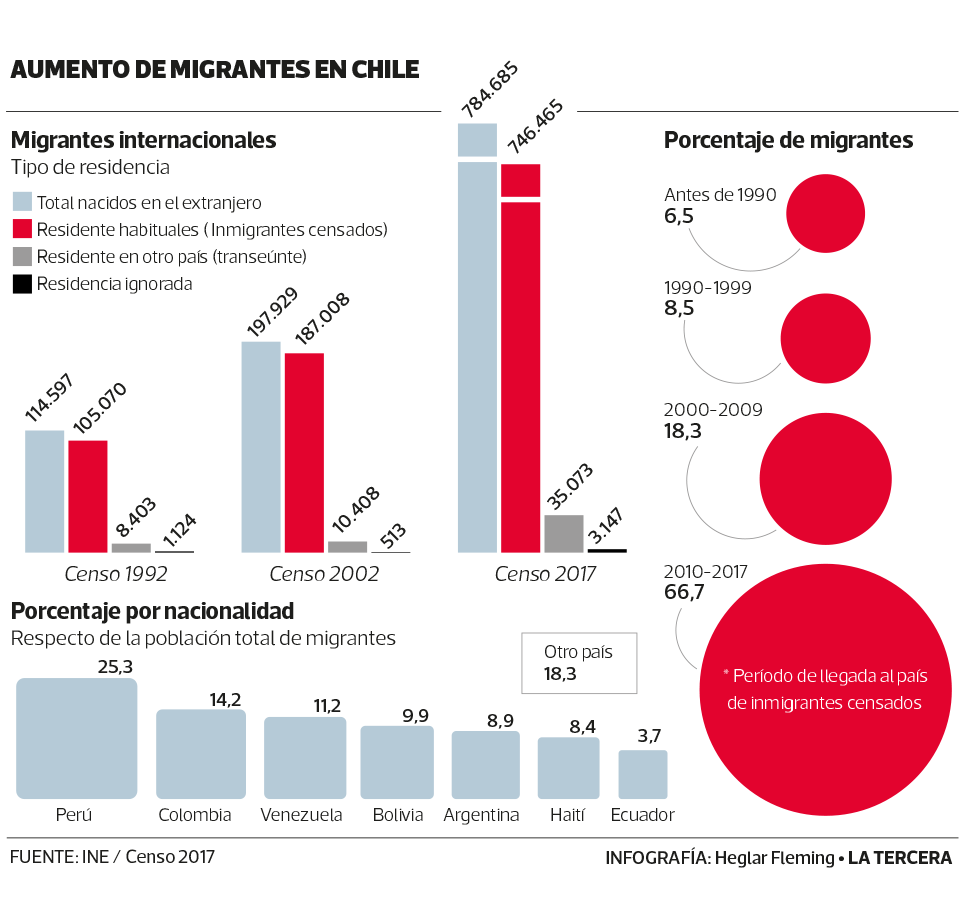 